MINI FERIA DE  PRODUCTO FIINANCIERO CON MUJERES NEGOCIANTES  07 DE FEBREO 2019.EN COODINACION CON CIUDAD MUJER Y LA UNIDAD MUNICIPAL  DE LA MUJER DE SANTA ROSA DE LIMA. 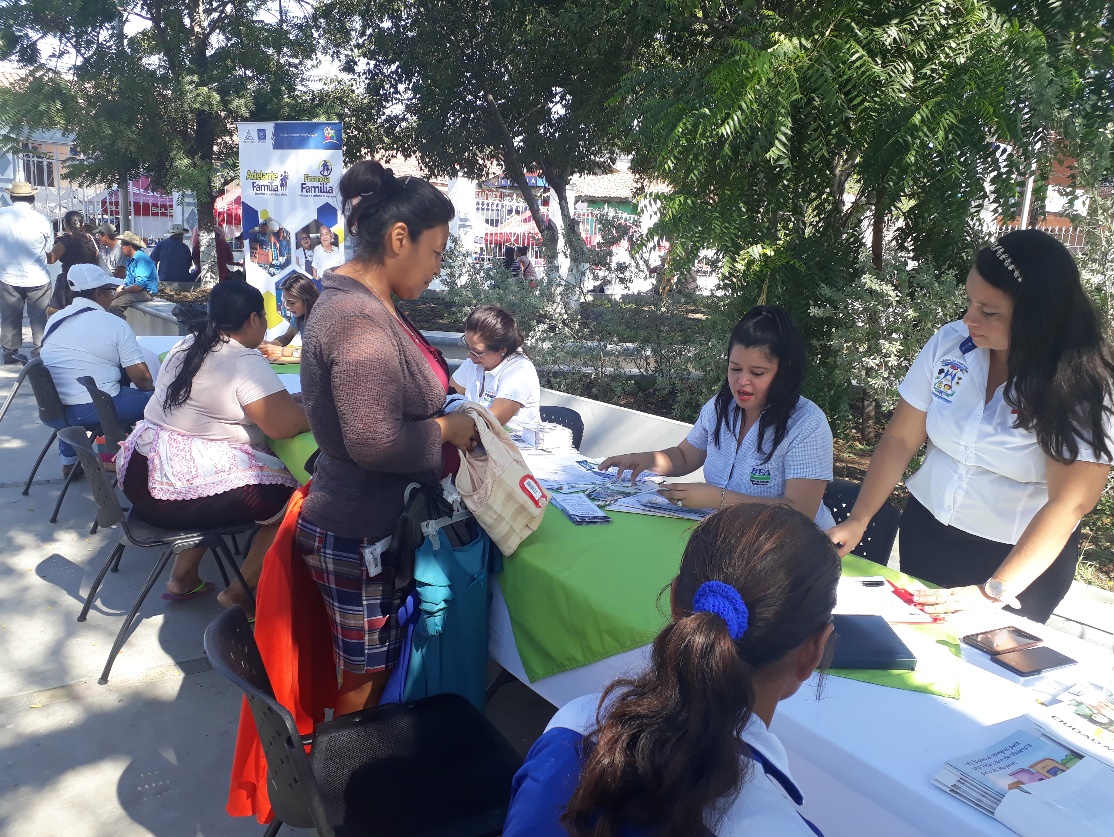 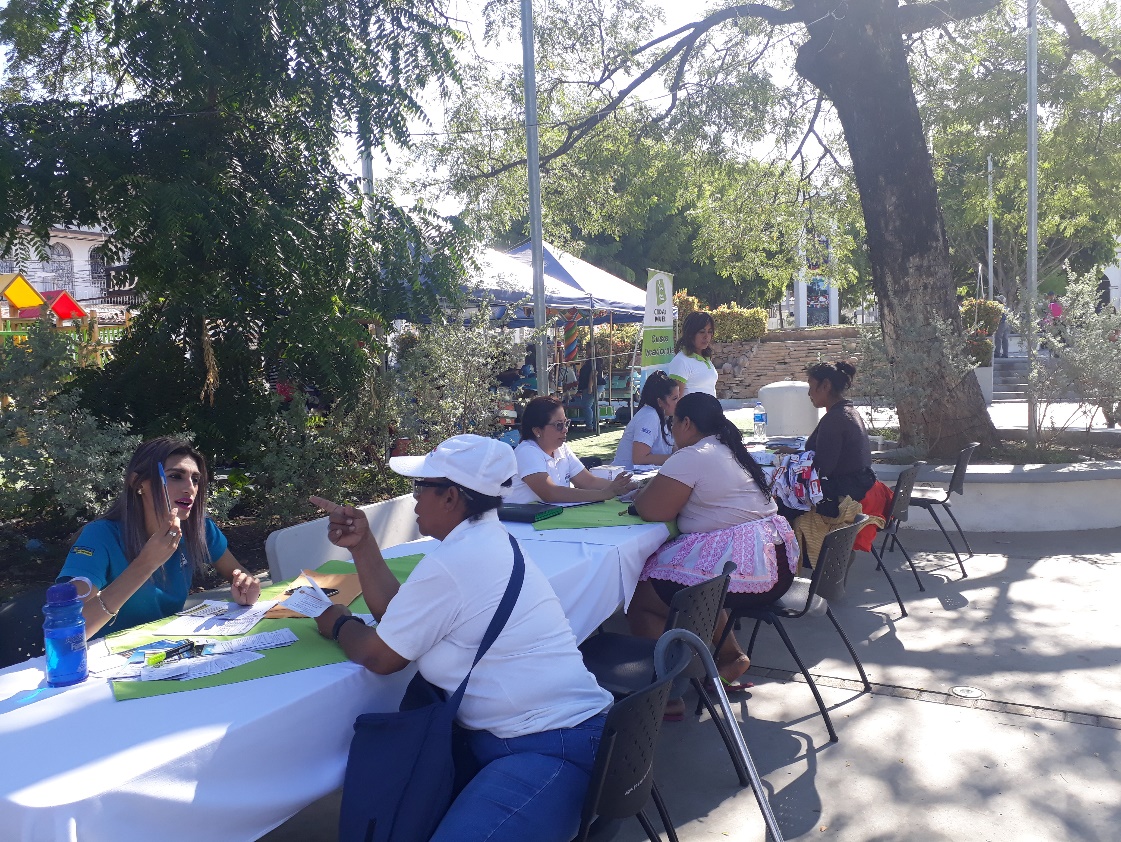 